How calculate transformer over Amidon toroidsExample of an impedance adaption from 330 Ohms to 500 Ohms at an IF Freq. of 10.7 MHz.Calculate the input inductance from the input impedance at a given Freq.Z 330 Ohm @ 10.7MHz -> 4.92 uHQuelle:http://www.learningaboutelectronics.com/Articles/Inductor-impedance-calculator.php#answerCalculate the primary turns over an Amidon from known primary inductance4.92 uH -> 30 turns over a T-30-2 (Red) Amidon ToroidQuelle1: http://www.66pacific.com/calculators/toroid-coil-winding-calculator.aspxQuelle2: 34 turns with Miniring Core Calculator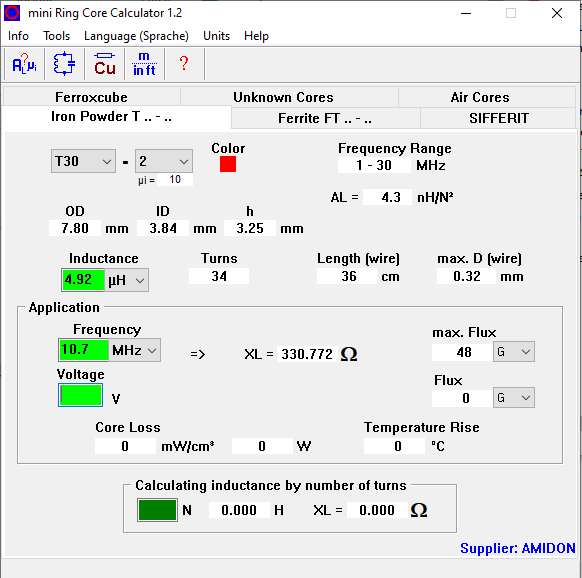 Calculate the secondary turns from a known secondary impedance (Z sec), primary impedance (Zpri) & primary turnsZpri 330 Ohm, Zsec 500 Ohm, 30 (-34) turns on primary -> Turns ratio 1: 1.231, turns secondary 37 (-42)Qulle1: http://www.maxmcarter.com/classecalcs/tratiocalc.htmlQuelle 2: 42 turns with Miniring Core Calculator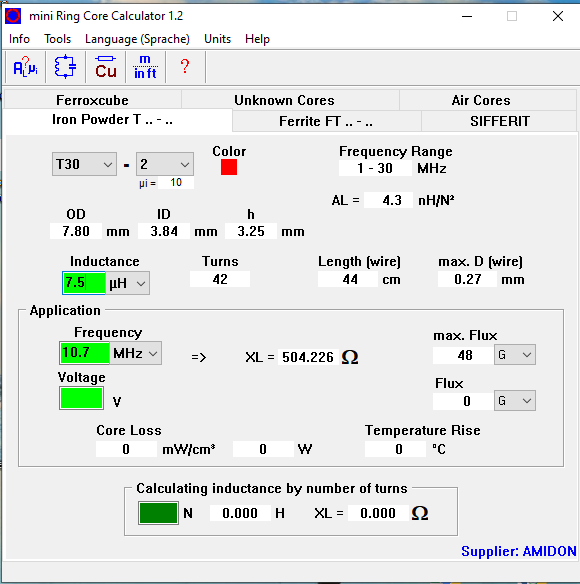 